Детство, опалённое войной…                                                          Варкентин Юрий, ученик  6Б класса                                                МБОУ «Солнцевская средняя                                                общеобразовательная школа»Исилькульского района Омской области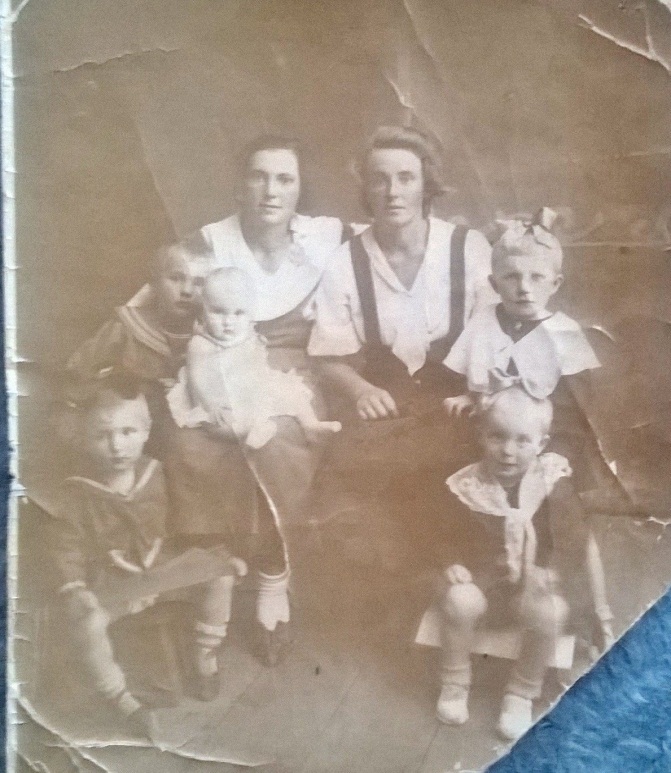         Гербрандт (Браун)  Ирина Абрамовна – так зовут мою бабушку,  которая живёт в с. Солнцево вот  уже 54 года  в большом уютном доме. ( на фото бабушка  в детстве). Но так было не всегда.  В её жизни были моменты, полные ужаса и голода...  Я очень люблю  слушать  бабушкины воспоминания  о тех  далёких  тяжёлых годах её жизни.Украина.  Запорожская  область.  Красноармейский район. Село Яковлево.  Сюда молодая семья, Абрам и Елена Браун, приехали с пустыми руками в поисках счастья. Место работы нашли только на ферме. Но через несколько месяцев за порядочность и ответственность  отца  бабушки,  Абрама Брауна,  повысили в должности.  Он стал бригадиром. На Украине прожили 10 лет. Здесь в 1935 году родилась моя бабушка, Браун Ирина Абрамовна. А в 1937 году Абрама Брауна забрали в трудармию.  В то  время бабушке  было около двух  лет, больше своего папу она не видела.  А уже через  4 года,  в 1941 году, над  этим селом были слышны выстрелы, взрывы бомб,  крики детей   и взрослых. Здесь тоже началась Великая Отечественная война.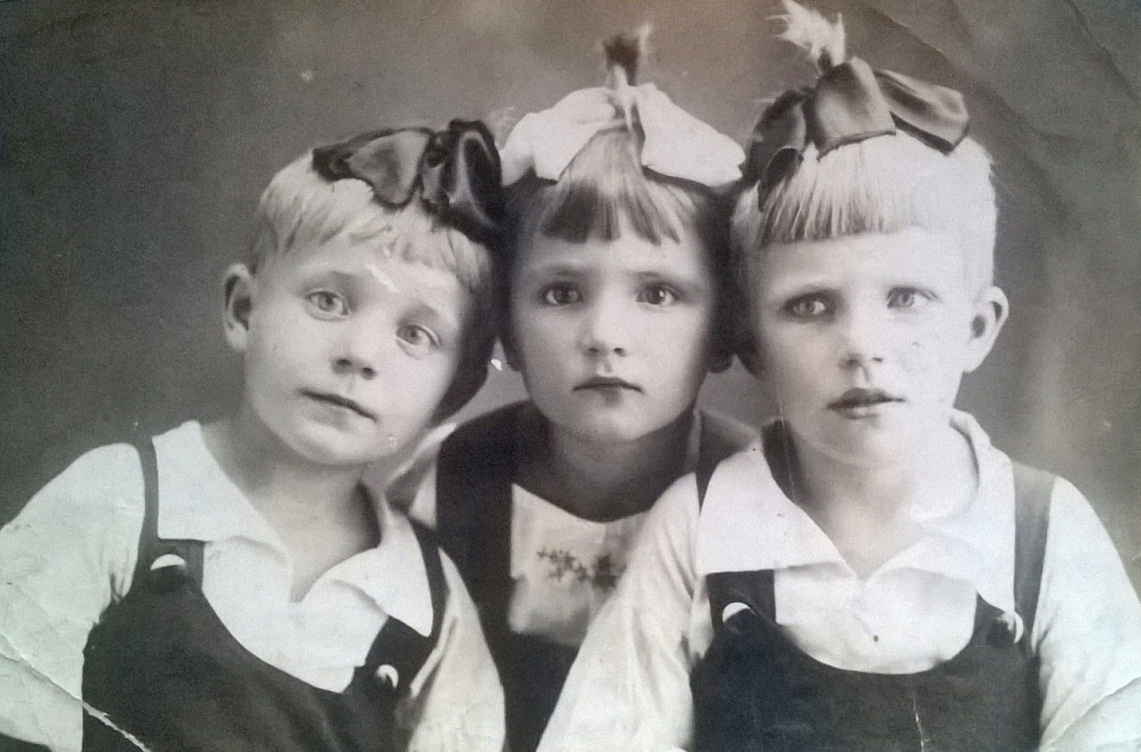 /Бабушка слева, в центре сестра бабушки (Кузяева София)/ Осенью 41 года эвакуировали всех  жителей Запорожской области,  в том числе и семью  моей бабушки. Но им не хотелось оставлять чужим людям всё  нажитое таким трудом: дом, большой сад,   скотину в сарае. И тогда  они решили остаться, спрятавшись в саду в  высокой кукурузе,  а когда вокруг  всё утихнет,  выйти из своего убежища.  Как решили так и поступили.  В этом «убежище» находились две семьи: две молодые женщины с маленькими детьми. Но воду забрать забыли. В кукурузе они просидели целые сутки. Всё было  хорошо,  пока кто – то из детей не захотел сильно пить. Мама моей бабушки решила осторожно пробраться в дом, чтобы взять воды. А в доме, в это время как раз находились солдаты, которые угрозами заставили провести их  в кукурузное убежище. Так эти две семьи поместили в  вагон товарного поезда  и  увезли в неизвестном направлении…..Теперь бабушка, сидя на диване, с грустью  вспоминает: «Было очень страшно, потому что  кругом взрывались бомбы, горели поезда, Люди, находящиеся в вагонах  без окон, каждую минуту  ждали, вдруг  упадёт бомба на вагон……Наконец, поезд прибыл в Казахстан. Здесь, на чужой земле, нужно было выживать. У их мамы не было ничего. И, чтобы не умереть с голоду,  я и моя девятилетняя сестра  ходили на поле и собирали  остатки  колосьев. Были под комендатурой, подписали расписку о невыезде, пока не окончится война.  Маши матери, -  вспоминает бабушка, -  устроились на работу, подрабатывали у местных казахов, мололи   вручную зерно, чтобы хоть чем-то нас накормить. Но еды катастрофически не хватало. Каждый день взрослые и дети умирали  с голоду. Мамы построили из глины небольшие домики, где и поселились» ...   По приезде в Казахстан   знали только немецкий язык, но вскоре выучили и казахский. На нём и сейчас моя бабушка не только говорит, но и поёт песни. Так прошёл год. Наступила осень и моей бабушке уже исполнилось 7 лет. Нужно было идти в школу. В своё время бабушка очень любила учиться, несмотря на то, что ходили в школу босиком, писали на газетах, делали сами чернила. Вместо портфелей у них были сумочки, которые им их мама связала из  использованных  бинтов и  марлевых повязок. 13 лет моя бабушка прожила  в Казахстане. За это время она многому научилась, приобрела друзей, познакомилась с казахскими обычаями.      Однажды одна казахская семья попросила мою бабушку отнести кружку парного молока. Бабушка, не зная языка, и, к тому ж,е очень голодная, подумала,  что  эта кружка для неё, и с огромным удовольствием выпила её до  дна. Конечно, она поняла,  что  поступила неправильно,  когда хозяева стали сильно кричать и ругать её.Со слезами на глазах  бабушка сказала: «В таких  условиях  люди сумели выжить только благодаря своему   трудолюбию и усердию».                                    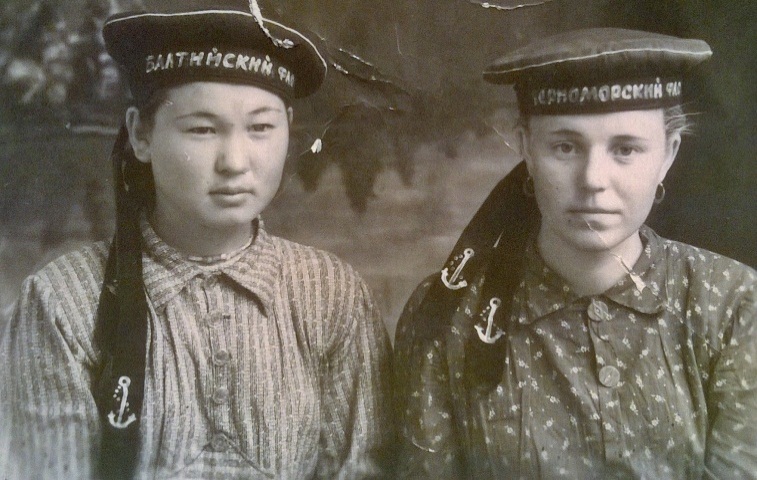 Но, несмотря на все трудности и невзгоды,   бабушка умела и веселиться.  Она принимала активное участие во  всех  школьных  мероприятиях   и концертах. Костюмы для выступления делали из  подручных  средств: бумаги,  картона, глины.  Тут  бабушка задумалась, она, размахивая руками,  запела негромким голосом песню  на казахском языке. Однажды к ним в школу приехал фотограф,  а бабушка с подругой договорились  убежать,  чтобы не попасть на снимок. Теперь бабушка жалеет,  ведь фотография  - это тоже память.  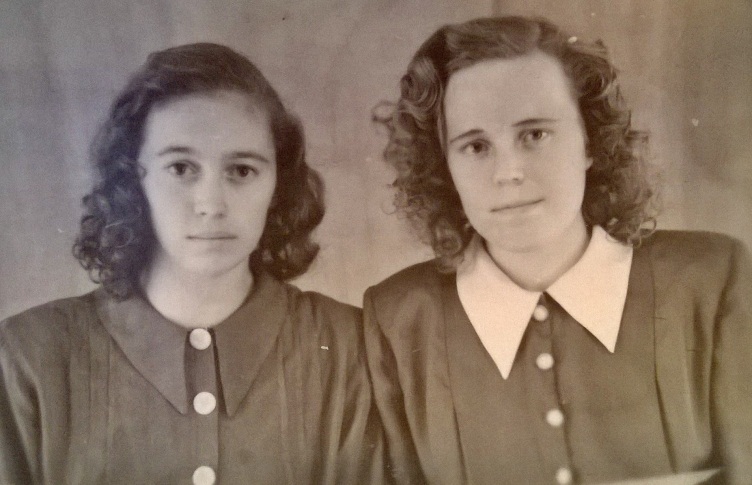 /Бабушка в  молодости (справа)/ Я очень люблю слушать бабушкины рассказы о детстве, опалённом войной. Тогда я сравниваю своё детство с детством бабушки и думаю: «Как хорошо, что   я не знаю войну»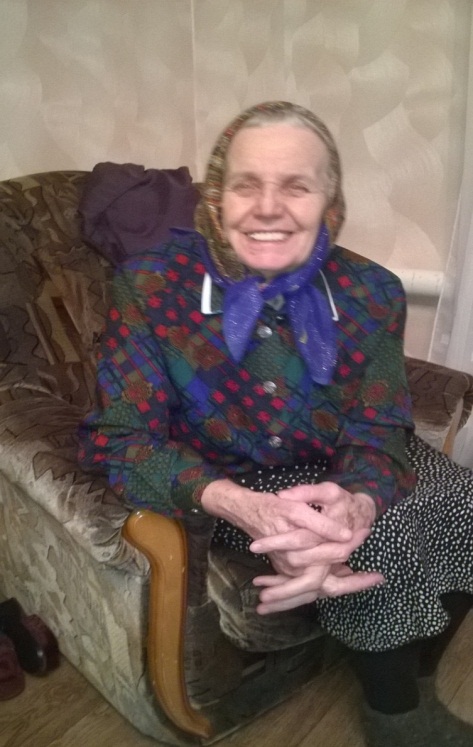                                       / Декабрь, 2014 год/